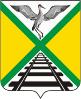  СОВЕТ МУНИЦИПАЛЬНОГО РАЙОНА«ЗАБАЙКАЛЬСКИЙ РАЙОН»РЕШЕНИЕп.г.т.Забайкальск27 декабря 2019 года                                                                              № 321Об утверждении Положения о порядке обнародования муниципальных нормативных правовых актов органов местного самоуправления муниципального района «Забайкальский район»	В соответствии со статьи 47 Федерального закона «Об общих принципах организации местного самоуправления в Российской Федерации» от 06 октября 2003 года № 131-ФЗ, абзаца 2 пункта 7 статьи 38 Устава муниципального района «Забайкальский район» Забайкальского края, руководствуясь статьей 24 Устава муниципального района «Забайкальский район» Забайкальского края , Совет муниципального района «Забайкальский район» решил:Утвердить Положение о порядке обнародования муниципальных нормативных правовых актов органов местного самоуправления муниципального района «Забайкальский район» (Приложение 1).Определить место для обнародования муниципальных нормативных актов органов местного самоуправления: в здании Администрации муниципального района «Забайкальский район» по адресу: пгт. Забайкальск, ул. Красноармейская 40 А, информационный стенд.Официально опубликовать и обнародовать настоящее решение в порядке, установленном Уставом муниципального района «Забайкальский район».Настоящее решение вступает в силу на следующий день после его официального опубликования (обнародования).Глава муниципального района«Забайкальский район»							               А.М.ЭповПриложение № 1к решению Совета муниципальногорайона «Забайкальский район»27 декабря 2019 года  № 321Положениео порядке обнародования муниципальных нормативных правовых актов органов местного самоуправления муниципального района «Забайкальский район»Общие положения1.1. Настоящее Положение определяет порядок обнародования муниципальных правовых актов органов местного самоуправления муниципального района «Забайкальский район».1.2. Муниципальный нормативный правовой акт – изданный в установленном порядке акт уполномоченного на то органа или должностного лица Администрации муниципального района «Забайкальский район» или акт, принятый на местном референдуме (сходе граждан), устанавливающий правовые нормы (правила поведения), обязательные для неопределённого круга лиц, рассчитанные на неоднократное применение и действующие независимо от того, возникли или прекратились конкретные правоотношения, предусмотренные актом.1.3. Обнародование муниципальных нормативных правовых актов – доведение муниципальных нормативных правовых актов до всеобщего сведения путём официального опубликования, опубликования в иных печатных изданиях, размещения на стенде в здании Администрации муниципального района «Забайкальский район» для ознакомления.2. Официальное обнародование муниципальных правовых актов2.1. Официальное обнародование нормативных муниципальных правовых актов Совета муниципального района «Забайкальский район» и Администрации муниципального района «Забайкальский район» осуществляется в соответствии со статьёй 38 Устава муниципального района «Забайкальский район» Забайкальского края.2.2. Обязательному официальному опубликованию (обнародованию) в официальном вестнике «Забайкальское обозрение» или в общественно-информационной газете Забайкальского района «Забайкалец», распространяемом в муниципальном районе, на стенде в здании Администрации муниципального района «Забайкальский район» подлежат соглашения, заключенные между органами местного самоуправления, муниципальные нормативные правовые акты в которых указан вид опубликования или обнародования правового акта, оформленные в виде правовых актов решения, принятые на местном референдуме.3. Порядок обнародования муниципальных нормативных правовых актов3.1. Обнародование муниципальных нормативных правовых актов осуществляется посредством размещения их полного текста на информационном стенде для ознакомления граждан, в течение 3-х суток после принятия, в месте, определённым настоящим решением, в форме правового акта, соглашения.3.2. По истечении 10 дней акты, снятые с информационного стенда, передаются в Управление делами администрации муниципального района.3.3. Ответственность за правильностью и своевременностью обновления материалов на информационном стенде несёт должностное лицо, уполномоченное Главой муниципального района «Забайкальский район».